Bacterial Cells HomeworkQ What is the function of the slime capsule?                                                           …………………………………………………………………………………………………………………………………………………………………………………………….		List the parts and their functions that are found only in bacterial cells.……………………………………………………………………………………..……………………………………………………………………………………..………………………………………………………………………………………Q) What structures do Eukaryotic and Prokaryotic cells share?………………………………………………………………………………………………………………………………………………………………………………………………Q) True or false with reasons… The nucleus in bacterial cells are contained in a membrane.			.......................................................................................…………………………………………………………………………………………..Q) What are the two main differences in bacterial cells?     ......................................................................................................................................................................................................    Extension: Q Find diagrams of the parts contained in bacterial cells and make flash cards with their functions on the reverse of the card.  Bacterial Cells Homework (2016) by C. Watson, English Martyrs’ Catholic School shared under a CC-BY 4.0 (Creative Commons Attribution 4.0 International License ) licence.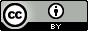 